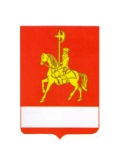 АДМИНИСТРАЦИЯ КАРАТУЗСКОГО РАЙОНАПОСТАНОВЛЕНИЕ01.11.2016                                  с. Каратузское                                              № 618-пО внесении изменений в перечень муниципальных программ Каратузского районаВ соответствии со статьей 179 Бюджетного кодекса Российской Федерации, ПОСТАНОВЛЯЮ:1.Внести в перечень муниципальных программ Каратузского района  изменения и изложить в следующей редакции, согласно приложению.2.Опубликовать постановление на официальном сайте Каратузского района (http://karatuzraion.ru/).3.Контроль за исполнением распоряжения возложить на заместителя главы района по финансам, экономике – руководителя финансового управления администрации Каратузского района Мигла Е.С.4. Постановление вступает в силу с 1 января 2017 г., но не ранее дня следующего за днем его официального опубликования в периодическом печатном издании Вести муниципального образования «Каратузский район».Глава района                                                                                              К.А. Тюнин             Перечень муниципальных программ Каратузского районаПриложение  к постановлению администрации Каратузского районаот  01.11.2016  №   618-п  № п/пПредлагаемый номер МП для кодировки первых двух цифр кода целевой статьиНаименование муниципальной программы Каратузского районаОтветственный исполнитель муниципальной программыСоисполнители муниципальной программыОсновные направления реализации муниципальных программ Каратузского района  (в том числе подпрограммы программно-целевые инструменты)123456102«Развитие системы образования Каратузского района»Управление образования администрации Каратузского района Администрация Каратузского районаОсновные направления программы:
1. «Развитие дошкольного, общего и дополнительного образования детей»2. «Организация летнего отдыха, оздоровления, занятости детей и подростков»3. «Одаренные дети».4. «Развитие сети дошкольных образовательных учреждений».5. «Обеспечение жизнедеятельности учреждений подведомственных управлению образования администрации Каратузского района».6. «Кадровый потенциал в системе образования Каратузского района».7. «Обеспечение реализации муниципальной программы и прочие мероприятия».8. «Доступная среда».203«Социальная поддержка граждан Каратузского района» Управление социальной защиты населения администрации Каратузского районаОсновные направления программы: 
1. «Повышение качества жизни отдельных категорий граждан, в т. ч. инвалидов, степени их социальной защищенности».2. «Социальная поддержка семей, имеющих детей».3. «Обеспечение социальной поддержки граждан на оплату жилого помещения и коммунальных услуг».4. «Повышение качества и доступности социальных услуг».5. «Обеспечение реализации муниципальной программы и прочие мероприятия».304«Реформирование и модернизация жилищно-коммунального хозяйства и повышение энергетической эффективности»Администрация Каратузского районаФинансовое управление администрации Каратузского района, управление образования администрации Каратузского района, управление социальной защиты населения администрации Каратузского районаОсновные направления программы:
1. «Модернизация, реконструкция и  капитальный ремонт объектов коммунальной инфраструктуры муниципального образования «Каратузский район»».2. «Энергосбережение и повышение энергетической эффективности в Каратузском районе».3. Отдельные мероприятия.408«Развитие культуры, молодежной политики, физкультуры и спорта в Каратузском районе»Администрация Каратузского районаОсновные направления программы: 
1. «Развитие музейной деятельности».2. «Каратуз молодой».3. «Развитие и пропаганда физической культуры и спорта».4. «Поддержка и развитие культурного потенциала».5. «Сохранение и развитие библиотечного дела района».6. «Обеспечение условий предоставления культурно-досуговых услуг населению района».7. «Социальные услуги населению через партнерство некоммерческих организаций и власти».512«Развитие транспортной системы Каратузского района»Администрация Каратузского районаФинансовое управление администрации Каратузского района, сельские администрации Каратузского районаОсновные направления программы:
1. «Развитие транспортного комплекса Каратузского района».
2. «Повышение безопасности дорожного движения в Каратузском районе».615«Содействие развитию местного самоуправления Каратузского района»Администрация Каратузского районаФинансовое управление администрации Каратузского районаОсновные направления программы:
1. «Содействие развитию и модернизации улично-дорожной сети муниципальных образований района»
2. «Поддержка муниципальных проектов и мероприятий по благоустройству территорий»3.Отдельные мероприятия.716«Развитие сельского хозяйства в Каратузском районе»Администрация Каратузского районаФинансовое управление  администрации Каратузского районаОсновные направления программы:1. «Развитие животноводства в личных подворьях граждан Каратузского района»2. «Развития малых форм хозяйствования в Каратузском районе»3. «Устойчивое  развитие сельских территорий МО «Каратузский район»».4. «Обеспечение реализации Муниципальной программы развития сельского хозяйства в Каратузском районе».817«Управление муниципальными финансами»Финансовое управлениеОсновные направления программы:
1. «Создание условий для эффективного и ответственного управления муниципальными финансами, повышения устойчивости бюджетов муниципальных образований Каратузского района».2. «Обеспечение реализации муниципальной программы  и прочие мероприятия».918«Развитие малого и среднего предпринимательства в Каратузском районе»Администрация Каратузского районаОсновные направления программы:
1. «Формирование положительного образа предпринимателя, популяризация роли предпринимательства в обществе, проведение публичных и иных мероприятий, способствующих повышению престижа предпринимательской деятельности».2. «Переподготовка и повышение квалификации субъектов малого и среднего предпринимательства и их работников, способствующих повышению конкурентоспособности субъектов малого и среднего предпринимательства».3. «Финансовая поддержка малого и среднего предпринимательства».1022«Защита населения и территорий Каратузского района от чрезвычайных ситуаций природного и техногенного характера» Администрация Каратузского районаОсновные направления программы:1. «Обеспечение предупреждения возникновения и развития чрезвычайных ситуаций природного и техногенного характера, снижение ущерба и потерь от чрезвычайных ситуаций».2.«Профилактика терроризма и экстремизма, а также минимизация и (или) ликвидация последствий проявления терроризма и экстремизма».1123«Обеспечение жильем молодых семей в Каратузском районе»Администрация Каратузского районаОсновные направления программы:1.«Обеспечение жильем молодых семей»1224«Обеспечение качественного бухгалтерского, бюджетного и налогового учета в муниципальных учреждениях Каратузского района»Администрация Каратузского районаАдминистрация Каратузского районаОсновные направления программы:1. «Обеспечение эффективной организации и ведения бухгалтерского, бюджетного и налогового учета и отчетности, документального и взаимосвязанного их отражения в бухгалтерских регистрах».2. «Укрепление материально-технической базы МСБУ «РЦБ»1325«Создание условий для обеспечения доступным и комфортным жильем граждан Каратузского района»Администрация Каратузского районаАдминистрация Каратузского районаОсновные направления программы:1.«Стимулирование жилищного строительства на территории Каратузского района»